ПРОГРАММА КАНДИДАТА В ДЕПУТАТЫ ЗЕЛЬВЕНСКОГО РАЙОННОГО СОВЕТА ДЕПУТАТОВ ПО ПУШКИНСКОМУ ИЗБИРАТЕЛЬНОМУ ОКРУГУ №20 (городской поселок Зельва в границах улицы Пушкина)ЖАМОЙТИНОЙ СВЕТЛАНЫ НИКОЛАЕВНЫВся моя сфера деятельности связана с социальной защитой. Ежедневно помогая людям, в дом которых пришла беда, я четко представляю, что сегодня сделано не все по обеспечению их достойной жизни. Мне близка чужая боль и небезразличны людские заботы. Поэтому первостепенной задачей я вижу дойти до каждого человека, оказавшегося в трудной жизненной ситуации, оказав ему помощь и поддержку.Считаю, что приоритетными направлениями для решения задач должны стать:оказание эффективной адресной социальной поддержки ветеранов войны и труда, пенсионеров, инвалидов;государственная поддержка молодых семей;обеспечение взаимодействия государственных и общественных организаций в развитии социальной помощи и социального обслуживания пожилым гражданам и инвалидам, в целях улучшения качества жизни;обеспечение качественного, своевременного и доступного медицинского обслуживания;оказание социальной реабилитации и развития доступной среды жизнедеятельности для людей с ограниченными физическими возможностями;способствовать развитию инфраструктуры для активного отдыха и занятия спортом;привлекать население к здоровому образу жизни, бороться с алкоголизацией населения.Накопив определенный опыт, в меру своих сил и возможностей буду стараться решать и оказывать вам посильную помощь в решении социальных, бытовых и личных проблем.  Искренне надеюсь на Вашу поддержку!Помощь и заботу каждому!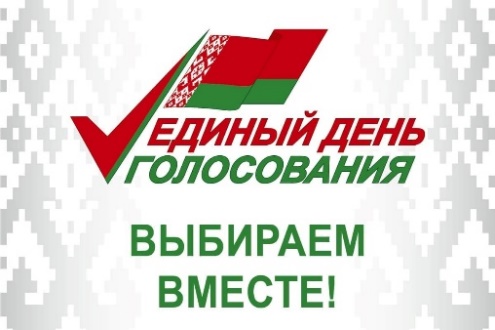 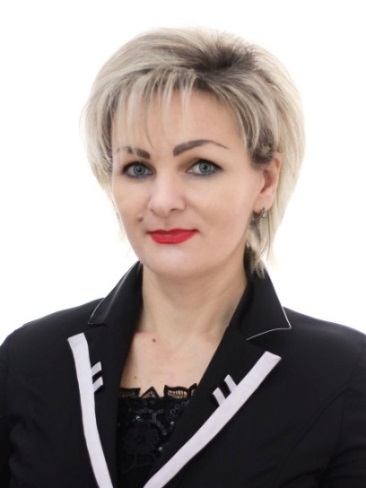 Жамойтина Светлана Николаевна, 29 июня 1978 года рождения, директор государственного учреждения «Центр социального обслуживания населения Зельвенского района», проживает в г.п. Зельва, член Коммунистической партии Беларуси.